Pour Commencer :
Comment déployer les études
« Paul-Timothy »
Choisir des études qui sont adaptées aux besoins, en utilisant le menu P-T.Demander à votre coordonnateur une copie du Menu Paul-Timothée ou en télécharger une copie imprimable sur www.Paul-Timothee.infoLes études sont groupées en 16 ministères (l’introduction y compris). Choisissez une étude pour chaque apprenti, laquelle traite des besoins courants de son troupeau.Trouver d’abord sur le menu le ministère duquel l’apprenti a besoin d’aide. Par exemple, si un étudiant veut développer le culte, trouver sur le menu le rubrique « culte ».Choisir une étude qui correspond au besoin.Stocker séparément les études appartenant à chaque ministère, de sorte que l’on puisse facilement les trouver.
Les ministères listés sur le Menu incluent des ensembles d’études sur différentes matières.Chaque ministère incluse plusieurs ensembles d’études. Par exemple, le ministère « culte » incluse des ensembles sur la résurrection Jésus, sur la communion, et sur d’autres aspects du culte.Chaque ensemble comporte une étude pour bergers et une autre pour enfants. Les deux études traitent de la même matière. Ceci permet aux enfants de préparer à l’avance un drame biblique lié à la matière que les adultes apprendront. Ainsi les enfants peuvent dramatiser cette histoire pour les adultes pendant la réunion de culte.Les études pour bergers ont les mots « pour bergers » dans leur marge supérieure. Les études pour enfants ont les mots « pour enfants » dans leur marge supérieure.Quelques ensembles ont également des études supplémentaires qui présentent de plus amples informations sur la matière.Chaque étude pour apprentis bergers les aidera à projeter les activités de la semaine ainsi que faire un plan pour le culte de la semaine suivante.
Démarrer un programme de formation P-T en lisant les études suivantes.Les entraîneurs sont invités à lire « Directives pour entraîneurs », étude no 3.Les apprentis bergers devraient lire « Directives pour apprentis bergers », étude no 4.Ceux qui enseignent des enfants sont censés lire « Directives pour ceux qui enseignent des enfants », étude no 5.Les chefs de culte liront « Planifiez et facilitez le culte en groupe », étude no 8.Les autres sont tenus à lire « Aider la vie de corps d’une congrégation », étude no 7.Les Coordonnateurs qui mènent des ateliers pour introduire Paul-Timothée doivent lire « Manuel d’atelier pour entraîneurs des apprentis bergers » qu’ils peuvent librement télécharger sur <www.Paul-Timothee.info>.
Les études P-T vous aideront à projeter des activités interactives et relationnelles de culte.Servez-vous des études P-T pour préparer des réunions participatives de cultes ayant une ambiance de famille qui incluse des enfants. L’Esprit Saint fonctionne plus puissamment lors des réunions dans lesquelles les participants jouissent de relations interpersonnelles.Les études P-T peuvent être imprimées dans un format commode de poche.Fournir les études sous une forme facile à employer. La plupart des études s’étallent sur une ou deux feuilles de papier, imprimées des deux côtés. Replier les feuilles fera qu’il y ait quatre pages ou plus.
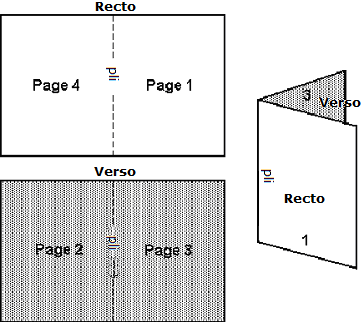 Les éditeurs P-T peuvent rédiger de nouvelles études selon vos besoins.Si vous informerez les éditeurs P-T des besoins de vos apprentis, alors ils essayeront de créer de nouvelles études pour y répondre. Peut-être devriez-vous informer votre superviseur de vos besoins, de sorte qu’il puisse en informer les éditeurs.Le programme d’études Paul-Timothy n’arrivera jamais à bonne fin, parce que de nouvelles études seront ajoutées selon les besoins des congrégations des utilisateurs. Veuillez visiter de temps à autres le site <www.Paul-Timothee.info>.
Les études P-T n’ont aucune restriction à copier ou à traduire.Ce livret et les matériels qu’il décrit peuvent être librement copiés, traduits, stockés, distribués, donnés et vendus.Pour les protéger des abuseurs potentiels, on vous prie d’y indiquer « Copyright © par Paul-Timothée. Copie libre. ». Personne n’a un droit exclusif de produire, stocker, vendre ou distribuer ces matériaux dans une langue ou région quelconque.